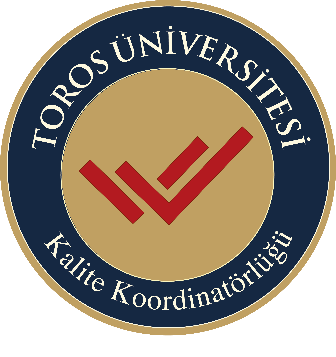 EĞİTİCİLERİN EĞİTİMİ PROGRAMIGİRİŞÜniversitemizde eğitim-öğretim kadrosunda yer alan öğretim elamanlarının yetkinliklerinin artırılmasına yönelik 2023 yılı Bahar ve Güz yarıyıllarında “Eğiticilerin Eğitimi Programı” düzenlenmektedir. Eğitimlerin bir kısmı Kalite Koordinatörlüğü tarafından organize edilir iken bir kısmı ise eğitim-öğretim veren akademik birimlerimiz tarafından koordine edilerek, programın özelliğine göre uygulamalar yapılmıştır. Akademik birimler tarafından yapılacak faaliyetlerEĞİTİCİLERİN EĞİTİMİ PROGRAMI Uzaktan Eğitim Uygulamaları Deneyim Paylaşımı3 Nisan 2023 tarihinde Doç. Dr. Serkan TAŞ tarafından 6 Şubat 2023 depremi nedeniyle online eğitime geçilmiş olması sonucunda ‘Hibrit Eğitim Uygulamaları: Akran Eğitimi’ isimli uzaktan eğitime interaktif katılımı sağlama konulu eğitim düzenlenmiştir.Öğrenci Merkezli ÖğrenmeÜniversitemiz Öğrenme-Öğretme Koordinatörlüğünün planlı faaliyetleri kapsamında  29 Kasım 2023 tarihinde tüm üniversite personellerine yönelik                           ‘Eğitimde Kullanılan Ölçme Yöntemleri’ konulu sunum Öğr. Gör. Ece BÜLBÜL tarafından gerçekleştirilmiş ve yoğun katılım sağlanmıştır.KONUEĞİTMENTOPLANTI ORTAMITARİHSAATHibrit Eğitim Uygulamaları: Akran EğitimiDoç. Dr. Serkan TAŞYüzyüze03.04.202314.00Sunum TeknikleriDr. Öğr. Üyesi Behire SANÇARYüzyüze13.09.202314.00Bireysel Algı YönetimiDoç. Dr. İbrahim BAŞHANYüzyüze07.11.2023 Salı10:00BAP-BEDEK EğitimiProf. Dr. Yüksel ÖZDEMİRYüzyüze11.12.2023 Pazartesi14:00Liderlik EğitimiDr. Öğr. Üyesi Behire SANÇARYüzyüze13.12.2023 Çarşamba12:30Eğitimde Kullanılan Ölçme YöntemleriÖğr.Gör.Ece BÜLBÜLYüzyüze29.11.202314.00Akran DeğerlendirilmesiAkademik Birimlerin bölüm/programlarMayıs-Haziran-Temmuz aylarında program bazında düzenlenecek program çerçevesinde uygulamalar yapılacaktırDeneyim PaylaşımıAkademik Birimlerin bölüm/programlarMayıs-Haziran-Temmuz aylarında program bazında düzenlenecek program çerçevesinde uygulamalar yapılacaktırAtölye ÇalışmalarıAkademik Birimlerin bölüm/programlarMayıs-Haziran-Temmuz aylarında program bazında düzenlenecek program çerçevesinde uygulamalar yapılacaktır